Урок 68
Поговорим об именах существительных
в именительном и родительном падежах
множественного числаЦель: формировать умение грамотно употреблять в речи формы именительного и родительного падежей имен существительных множественного числа.Ход урокаI. Организационный момент.Психологический настрой класса. Слайд №1 Как хочется, чтобы в пасмурный денёк, на небосклоне появилось солнышко. Как хочется, чтобы в промозглую погоду чей-то костёр позвал к себе и обогрел. Как хочется, чтобы те знания, которые я передаю вам остались с вами навсегда. Вы обещаете мне это?- Запишите дату. Слайд №2II. Минутка чистописания.- Какой элемент прописан у вас?- Кто знает, как называют такой знак в интернете?@@@ собака (краткое сообщение о значке @) показ детьми на доске.)III. Орфографическая минутка. Слайд №3, Устно. Фронтальная проверка (веер букв) Слайд №3б,– Исключите из цепочки лишние слова по какому-либо признаку так, чтобы в ней осталось выделенное слово. Причину исключения каждого слова обосновывайте. Объясните правописание слов.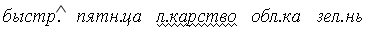 Быстро – лишнее слово, так как это наречие, а остальные слова имена существительные. Слайд №3в,Облака – лишнее слово, так как стоит в форме множественного числа, а остальные – в единственном числе. Слайд №3г,Пятница – лишнее слово, так как с непроверяемым написанием, а в остальных гласную можно проверить ударением. Слайд №3д,Зелень – лишнее слово, так как  в нем звуков меньше, чем букв. Слайд №3е,
     - Слово какой части речи осталось?- Подберите прилагательное к этому слову. Слайд №4. Просклоняйте это словосочетание. Проверка - Слайд №4(б, в).- Поставьте на полях себе  оценку.- Мы повторили с вами склонение имени существительного и имени прилагательного. А сейчас я предлагаю вам вспомнить, что мы знаем о множественном числе имён существительных.IV. Повторение изученного. (На каждом столе у детей лежит одна карточка.) (Предлагается 6 вариантов карточек.)Третья колонка на карточке останется свободной.Работа в парах– Впишите в карточку форму множественного числа данных имен существительных. Слова вписывайте по очереди, рассуждая вслух. Какое слово будете подставлять? (ОНИ)– Прочитайте, какие слова во множественном числе вы записали.III. Работа по теме урока. Слайд №5,1. Упражнение 280.– Прочитайте диалог  ребят.– Какие слова они говорили неверно?– Как сказать правильно?– Определите форму числа и падежа, в которой допустили ошибки малыши. (Р. п., мн. ч.)– Прочитайте совет авторов. С 117.– Что вы узнали о словаре?– Проверьте по словарю формы, в которых вы поправили ребят.– Верно ли вы исправили ошибки?Работа у доски. Запишите формы этих слов по схеме, выделите окончания.(Губа – губы – губ, зуб – зубы – зубов.)           Укажите склонение в начальной форме, во 2-м склонении укажите род.2. Работа в парах по карточкам.– Вернемся к карточкам. В третьей колонке запишите форму родительного падежа множественного числа имен существительных, но сначала посоветуйтесь с товарищем.Там, где вы затрудняетесь, ставьте «?» карандашом.(Дети выполняют задание.)– В каких словах вы затруднились определить форму слов?– Чьей помощью мы можем воспользоваться?– Откройте словарь в своих учебниках на с. 141.– Теперь смело вписывайте слова в карточки, выделите окончания.                                Физкультминутка для глаз Слайд №6,5. Дифференцированная работа. Игра «Собери буквы». Слайд №7, ЛЁзок    кута    дашоль    лёсо    оваркосугь     путех    азок       цурика    воцаа) – Вам кажется, что эти слова непонятны? Правильно, в них рассыпались буквы. Если вы расставите их в другом порядке, то прочитаете названия животных. (Дети записывают) Слайд №7б, Слайд №8, (Козел, утка, лошадь, осел, корова, гусь, петух, коза, курица, овца.)                                  (Задания у детей))1 вариант – Поставьте данные слова в форму множественного числа родительного падежа. Если нужно, проверьте себя по словарю.2 вариант – Образуйте (устно) от данных слов имена прилагательные. (Козлиный, утиный, лошадиный и т. д.)– Выберите одно прилагательное и запишите с ним три словосочетания, употребив в среднем роде, женском и мужском. – Словосочетание с прилагательным среднего рода поставьте в форму родительного падежа; женского рода – в форму винительного падежа; мужского рода – в форму предложного падежа. 4. Дифференцированная работа (карточки у детей в тетрадях) Слайд №9,1 вариант: поставить во множественное число, определить форму.2 вариант: От данных глаголов образуйте однокоренные существительные. Слова в скобках поставьте во множественное число. Напишите словосочетания, укажите форму существительных множественного числа.Доставлять (письмо, журнал, газета, телеграмма); покупать (платье, пальто, костюм); собирать (помидор, яблоко, апельсин); сушить (гриб, ягода, яблоко, груша); строить  (стадион, мост, дорога); посадить (астра, тюльпан, гвоздика); починить (сапог, ботинок, туфля).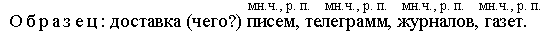 Проверка с доски Слайд №9,10IV. Итог урока. Домашнее задание: упражнение 284.Им. п., ед. ч.Им. п., мн. ч.Р. п., мн. ч.озероверевкалистокнополотенцекилограммИм. п., ед. ч.Им. п., мн. ч.Р. п., мн. ч.перолисицабратзеркалосторожапельсинИм. п., ед. ч.Им. п., мн. ч.Р. п., мн. ч.облакоантилопаколглазкарандашсапог